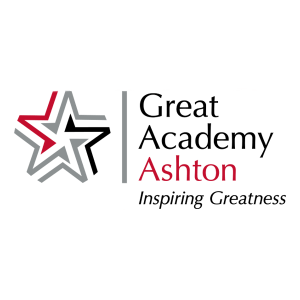 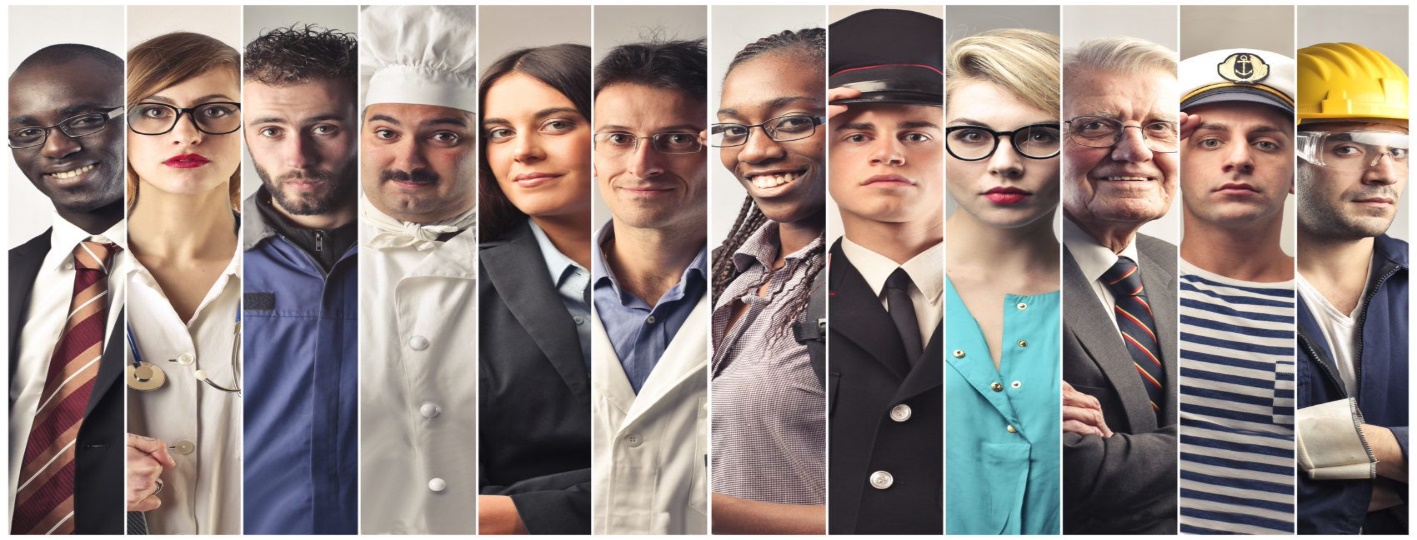 Take Your Child to Work DayFriday 25th November 2022‘The evidence is compelling: a young person who has four or more encounters with an employer is 86% less likely to be unemployed or not in education or training, and can earn up to 18% more during their career.’									Gatsby toolkit 2020This completed booklet should then be returned to school to Mrs Gilmore.  We will provide a certificate of the experience for you and record it within your Compass+ careers portfolio file.  How to be a good employee for one day The success of the day depends on you and remember that today your parent/carer is your boss!Be confident. Smile! Shake hands firmly, speak clearly and answer questions confidently. Make sure you ask plenty of questions. Look interested. They want to show you the real world. Be receptive. Show the work booklet to your parent/carer and explain how you will fill it in. You may not be able to answer all of the questions in the booklet, but try your best.Ask if you can take photos for our website. There can be many reasons why taking photographs may not be possible. Please seek permission and follow the company’s instructions. Help yourself! Find out where the toilets are located.Note the times of lunch and breaks and know where to go. Confirm your finish time and make sure you arrange where to meet up at the end of the dayYou may be given tasks to do as part of your visit: Do the tasks to the best of your ability. Ask if you do not fully understand what you are expected to do. Complete the work tasks in preference to filling in your work booklet.  You can always fill the book in at home afterwards.Fact Finding MissionWhat does the company do? Do they make something or provide a service? What sector does the company belong to; please tick one below.  Comparing your day at work to your school dayInteresting but unusual questions. Reflection - fill this section in at home.  As a result of the day here, has it made you think about your career plans?  So, what are your next steps going to be in planning your career: - Please tick Do some research about………… Talk to your tutor/subject teacher/family Arrange another work experience opportunity here/elsewhere Find out about going to college/university  Speak to the careers advisor at school Work harder so I can get a better job Return your booklet to Mrs. Gilmore - Careers and Enterprise Coordinator Great Academy Ashton 0161-241-9551Student name:                                                                                            Form group:Name of the company you are visiting:Agriculture/horticulture (plants,gardens)/Animal careMedia/Publishing/Arts/Performing ArtsBusiness/Law/Admin/FinanceRetail/Commerce (shops)Construction/Planning/Built environmentScience/MathsHealth/Public service/CareEducation/TrainingICTOtherLeisure/Travel & TourismVoluntary or a charityAre they a local business or part of a larger national one?How many people work for the company?How many departments are there within the company?What is your parent’s/carer’s position/job title? Approximately how many people work with your parent/carer? Are any of them directly line managed your parent/carer?  How many?  How far does your parent/carer travel to get to work?Does your parent/carer get a reward like a bonus or a pay raise as part of their employment contract? If someone has an accident at work, where do they go? If someone does something wrong at work what could happen? If someone is late for work what are the consequences? How many hours does your parent/carer work?What incentives are on offer to employees? Is there a canteen, private health care, a crèche or a nursery? Anything else? How does the company train people to do the job? Could you work here straight after school or would you need to get more qualifications/training first?Did you witness any of the key skills during the day, explain what you saw against the skills below;Give an example of when you saw maths being used below:Give an example of when you saw English being used below:Give an example of when you saw ICT being used below: Give an example of when you saw technology being used below:What’s the most expensive piece of equipment the company has? Has the company ever won any awards? What is the boss most pride of related to the company? Does the company have a motto or a strap line like Tesco? How does the company support its workers with stress and mental health at work? What is the most interesting fact about the company not answered in any of the questions above?What was the best thing about the day? What was the worst? What surprised you? What have you learnt? 